CARREER OBJECTIVESeeking challenges in an organization where I can exhibit my techno- proficient skills in the field of mechanical engineering and to be a part of a team that work dynamically towards the growth of the organization and in my professional career.ACADEMIC CHRONICLE EXPERIENCE SUMMARYBIODATA  BIODATA  Rinju E-mail: rinju.369953@2freemail.com 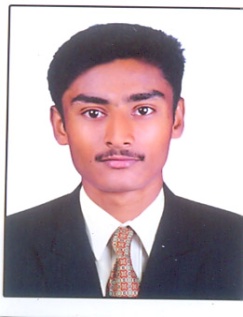 GradeBoard/UniversityYear of PassingInstitution3 year Diploma in Mechanical EngineeringRecognized by Central and State Govt. as polytechnic DiplomaJune 2012Skill Tech College of Engineering KochiHigher Secondary School of EducationBoard of Higher Secondary Exam, KeralaMarch 2009MES.H.S.School VandanmeduSecondary School of EducationBoard of public Exam KeralaMarch 2007MESHSS  VandenmeduCompany                   Designation              Period/PurposeGLOBAL TECH INTERNATIONAL L.L.C               MEP SUPERVISOR  (PDO)                          Still working  MUSCAT                                                               PETEROLIUM DEVELOPMENT                                                                                    OF OMAN                                                                                  PTWS (Permit Applicant) ,                                                                                   FIRST AIDER, GAS TESTER.                                                                 PROJECTYIBAL PDO 20ROOM ACCOMODATION CAMP. (PDO) ROLE AND RESPONSIBILITIESSupervise the plumbing and Fire Fighting system erection, Installation testing and commissioning.Quantity take off and material ordering.Maintaining of PDO (Petroleum Development of Oman) standards of safety and quality as per the company procedure.Coordination with Electrical installations.Managing the team employs for timely completion.AL MANAWIR TRADING L.L.C OMAN               Mechanical Supervisor                    Nov2014  TO               MUSCAT                                                                Plumbing & Fire Fighting                  June 2016PROJECTS Al Bendhar LULU MawalihLULU BarkaLULU SoharSewage Treatment PlantAl BuramiROLE AND RESPONSIBILITIESSupervise the installation, repair and maintenance of water, plumbing and firefighting system. Maintain records and files; prepare records.Plan schedule, and assign the activities of labors.Supervise the installation of hydrant valves, sprinkler and check the condition of pumps alignments (axial/radial) without piping prior for preparation for piping installation.Check all the auto cad drawings.Responsible for erection of equipment’s such as fire pumps, tanks and installation of grease traps as per the approved method statements.Responsible for hydro test activities.Establish work standards.Check preservation status of equipment’s at site and quantities of materials necessary.UJ MARINE ENGINEERING                    Mechanical supervisor          Janu2013 to Dec2013TRISSUR @ COCHIN SHIPYARDPROJECTS & WORKED VESSELIndian Navy ShipPassenger shipsONGC ShipOil Tanker ShipINS VIRAATINS VIKRANTROLE AND RESPONSIBILITIESResponsible for Supervise and coordination of projects.Projects handled in different types of vessels.Ship repairs and ship buildings. (Pipe renewal, valve overhauling, Removal and refits, Pressure testing and commissioning various types of lines Air, steam, Gas, fire sprinkler lines and pumps)Responsible for Safety and Quality of job activities.Monitoring and maintaining man hours with in target.AMRUTHA VALVE Eng: Ltd. MUMBAI ,       Junior Supervisor   July2012 to Dec2012NEW PANVELPROJECTSKaiga Nuclear power corporationOf India Ltd [ Gov of India Enterprise]Hindustan petroleum Corporation of India Ltd [Gov of India Enterprise] Ratnagiri Gas Power Plant Pvt.LtMAIN RESPONSIBILITIESPerform difficult technical work planning and supervising the maintenance, repair, hydro test and installation of petro chemical valves, pipelines and water cooling system in power plant and refinery.Responsible for hydro testing and renewing damaged pipe lines and fabricate in workshop.Researches, purchases and inventories equipment’s, chemicals and supplies.Determine time and cost estimates for good works.Enforce safety regulations, rules and working conditions.Planning and arrange work to workers and assist them.Prepare the records and time sheets, prepare reports.Maintain tools, machinery and equipment’s.DeclarationI hereby declare that the above information is true and correct to the best of my knowledge and belief.Place  : MUSCAT							RINJU Date   :GLOBAL TECH INTERNATIONAL L.L.C               MEP SUPERVISOR  (PDO)                          Still working  MUSCAT                                                               PETEROLIUM DEVELOPMENT                                                                                    OF OMAN                                                                                  PTWS (Permit Applicant) ,                                                                                   FIRST AIDER, GAS TESTER.                                                                 PROJECTYIBAL PDO 20ROOM ACCOMODATION CAMP. (PDO) ROLE AND RESPONSIBILITIESSupervise the plumbing and Fire Fighting system erection, Installation testing and commissioning.Quantity take off and material ordering.Maintaining of PDO (Petroleum Development of Oman) standards of safety and quality as per the company procedure.Coordination with Electrical installations.Managing the team employs for timely completion.AL MANAWIR TRADING L.L.C OMAN               Mechanical Supervisor                    Nov2014  TO               MUSCAT                                                                Plumbing & Fire Fighting                  June 2016PROJECTS Al Bendhar LULU MawalihLULU BarkaLULU SoharSewage Treatment PlantAl BuramiROLE AND RESPONSIBILITIESSupervise the installation, repair and maintenance of water, plumbing and firefighting system. Maintain records and files; prepare records.Plan schedule, and assign the activities of labors.Supervise the installation of hydrant valves, sprinkler and check the condition of pumps alignments (axial/radial) without piping prior for preparation for piping installation.Check all the auto cad drawings.Responsible for erection of equipment’s such as fire pumps, tanks and installation of grease traps as per the approved method statements.Responsible for hydro test activities.Establish work standards.Check preservation status of equipment’s at site and quantities of materials necessary.UJ MARINE ENGINEERING                    Mechanical supervisor          Janu2013 to Dec2013TRISSUR @ COCHIN SHIPYARDPROJECTS & WORKED VESSELIndian Navy ShipPassenger shipsONGC ShipOil Tanker ShipINS VIRAATINS VIKRANTROLE AND RESPONSIBILITIESResponsible for Supervise and coordination of projects.Projects handled in different types of vessels.Ship repairs and ship buildings. (Pipe renewal, valve overhauling, Removal and refits, Pressure testing and commissioning various types of lines Air, steam, Gas, fire sprinkler lines and pumps)Responsible for Safety and Quality of job activities.Monitoring and maintaining man hours with in target.AMRUTHA VALVE Eng: Ltd. MUMBAI ,       Junior Supervisor   July2012 to Dec2012NEW PANVELPROJECTSKaiga Nuclear power corporationOf India Ltd [ Gov of India Enterprise]Hindustan petroleum Corporation of India Ltd [Gov of India Enterprise] Ratnagiri Gas Power Plant Pvt.LtMAIN RESPONSIBILITIESPerform difficult technical work planning and supervising the maintenance, repair, hydro test and installation of petro chemical valves, pipelines and water cooling system in power plant and refinery.Responsible for hydro testing and renewing damaged pipe lines and fabricate in workshop.Researches, purchases and inventories equipment’s, chemicals and supplies.Determine time and cost estimates for good works.Enforce safety regulations, rules and working conditions.Planning and arrange work to workers and assist them.Prepare the records and time sheets, prepare reports.Maintain tools, machinery and equipment’s.DeclarationI hereby declare that the above information is true and correct to the best of my knowledge and belief.Place  : MUSCAT							RINJU Date   :GLOBAL TECH INTERNATIONAL L.L.C               MEP SUPERVISOR  (PDO)                          Still working  MUSCAT                                                               PETEROLIUM DEVELOPMENT                                                                                    OF OMAN                                                                                  PTWS (Permit Applicant) ,                                                                                   FIRST AIDER, GAS TESTER.                                                                 PROJECTYIBAL PDO 20ROOM ACCOMODATION CAMP. (PDO) ROLE AND RESPONSIBILITIESSupervise the plumbing and Fire Fighting system erection, Installation testing and commissioning.Quantity take off and material ordering.Maintaining of PDO (Petroleum Development of Oman) standards of safety and quality as per the company procedure.Coordination with Electrical installations.Managing the team employs for timely completion.AL MANAWIR TRADING L.L.C OMAN               Mechanical Supervisor                    Nov2014  TO               MUSCAT                                                                Plumbing & Fire Fighting                  June 2016PROJECTS Al Bendhar LULU MawalihLULU BarkaLULU SoharSewage Treatment PlantAl BuramiROLE AND RESPONSIBILITIESSupervise the installation, repair and maintenance of water, plumbing and firefighting system. Maintain records and files; prepare records.Plan schedule, and assign the activities of labors.Supervise the installation of hydrant valves, sprinkler and check the condition of pumps alignments (axial/radial) without piping prior for preparation for piping installation.Check all the auto cad drawings.Responsible for erection of equipment’s such as fire pumps, tanks and installation of grease traps as per the approved method statements.Responsible for hydro test activities.Establish work standards.Check preservation status of equipment’s at site and quantities of materials necessary.UJ MARINE ENGINEERING                    Mechanical supervisor          Janu2013 to Dec2013TRISSUR @ COCHIN SHIPYARDPROJECTS & WORKED VESSELIndian Navy ShipPassenger shipsONGC ShipOil Tanker ShipINS VIRAATINS VIKRANTROLE AND RESPONSIBILITIESResponsible for Supervise and coordination of projects.Projects handled in different types of vessels.Ship repairs and ship buildings. (Pipe renewal, valve overhauling, Removal and refits, Pressure testing and commissioning various types of lines Air, steam, Gas, fire sprinkler lines and pumps)Responsible for Safety and Quality of job activities.Monitoring and maintaining man hours with in target.AMRUTHA VALVE Eng: Ltd. MUMBAI ,       Junior Supervisor   July2012 to Dec2012NEW PANVELPROJECTSKaiga Nuclear power corporationOf India Ltd [ Gov of India Enterprise]Hindustan petroleum Corporation of India Ltd [Gov of India Enterprise] Ratnagiri Gas Power Plant Pvt.LtMAIN RESPONSIBILITIESPerform difficult technical work planning and supervising the maintenance, repair, hydro test and installation of petro chemical valves, pipelines and water cooling system in power plant and refinery.Responsible for hydro testing and renewing damaged pipe lines and fabricate in workshop.Researches, purchases and inventories equipment’s, chemicals and supplies.Determine time and cost estimates for good works.Enforce safety regulations, rules and working conditions.Planning and arrange work to workers and assist them.Prepare the records and time sheets, prepare reports.Maintain tools, machinery and equipment’s.DeclarationI hereby declare that the above information is true and correct to the best of my knowledge and belief.Place  : MUSCAT							RINJU Date   :